	        WEST ARDNAMURCHAN COMMUNITY COUNCIL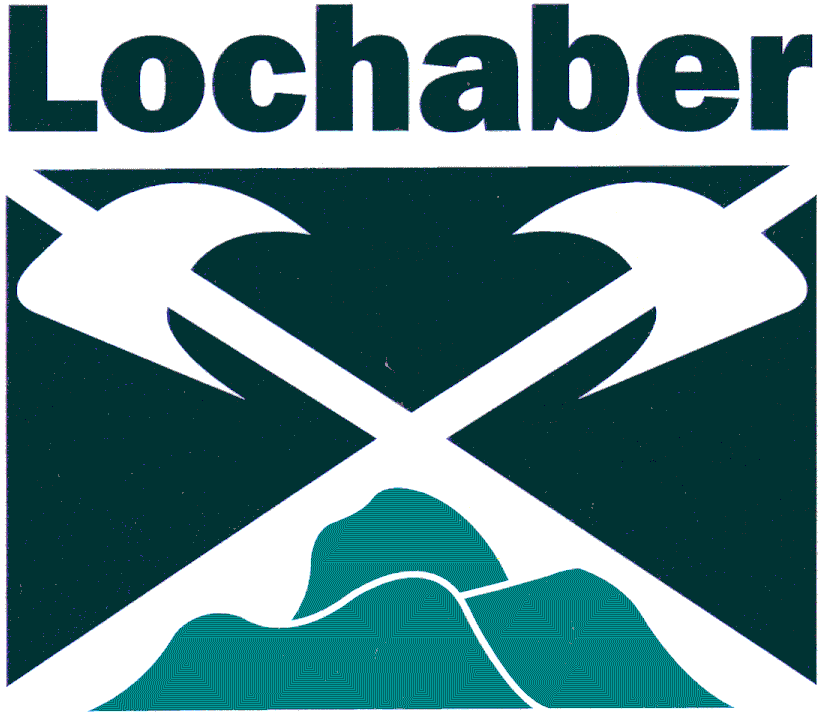 A MEETING WILL BE HELD AT THE KILCHOAN COMMUNITY CENTRE, ON 
THURSDAY 15TH AUGUST AT 7PMAGENDAWelcome & Apologies						ChairpersonMinutes of last meeting						ChairpersonMatters arising from previous minutes			ChairpersonCore paths updateFinancial update							TreasurerNHS Services							NHS/ChairpersonRoad Repairs							Highland Council/Secretary6.1 Review of any road maintenance reported open casesPolice Update							Police Scotland/SecretaryCorrespondence							Secretary8.1 Planning Applications8.2 Community Council Correspondence	Corran Ferry Consultation					Cllr. Andrew BaxterAOB11. Next meeting							Chairperson
Not able to attend in person? 
Email us instead or join the meeting remotely by phone/SKYPE
Contact: westardcc@gmail.com 